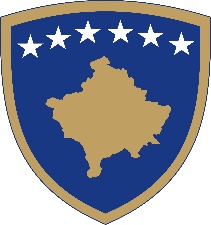 Republika e KosovësRepublika Kosova - Republic of KosovoQeveria - Vlada - GovernmentMINISTRIA E FINANCAVE MINISTARSTVO FINANCIJE/MINISTRY OF FINANCEDEPARTAMENTI LIGJORDEPARTAMAN ZAKONDOVODNI/LEGAL DEPARTAMENT___________________________________________________________________________________________________Dokument konsultimi për Rregullore mf-nr. 00/2018 për  Përfundimin e Vitit fiskal Shtator 2018      Përmbledhje e shkurtër rreth Rregullores mf-nr xx/2018 Për Përfundimin e Vitit Fiskal.Problemet kryesore të cilat i adreson RREGULLORJA MF-NR. 00/2018 PËR PËRFUNDIMIN E VITIT FISKAL: Hiqet paragrafi 1 i nenit 2, neni 3, neni 5, neni 6 dhe neni 16 i rregullores 02/2014Ndryshohen dhe plotësohen  neni 1, neni 7*, neni 10, neni 11 i  Rregullores 02/2014*Plotësohet, riformulohet dhe përcaktohet afati i mbylljes se zotimeve për disa kategori ekonomike dhe zhvendoset neni 16, tash pjese e nenit 4, paragrafi 1 dhe 2 i rregullores se re.Dokumentet zyrtare që autorizojnë përgatitjen e Rregullores  për Përfundimin e Vitit FiskalNë mbështetje të Nenit 6.2. dhe të Nenit 80 B të Ligjit Nr. 03/L-048 për Menaxhimin e Financave Publike dhe Përgjegjësitë (LPFPP), e plotësuar dhe ndryshuar me Ligjin Nr. 03/L-221, Ligjin Nr. 04/L-116 , Ligjin Nr. 04/L-194, Ligjin Nr.05/L-063 dhe Ligjin Nr.05/ L-007,  nenit 8 nën paragrafi 1.4. të Rregullores Nr. 02/2011 për Fushat dhe Përgjegjësitë Administrative të Zyrës së Kryeministrit dhe Ministrive dhe nenit 38, paragrafit 6 të Rregullores së Qeverisë Nr. 09/2011,Objektivat kryesore që synohet të arrihen me RREGULLORE MF-NR. 00/2018 PËR PËRFUNDIMIN E VITIT FISKAL Vendosjen rregullit për zbatimin e afateve kohore për procedimin e ekzekutimit të buxhetit për mbylljen e vitit fiskal. Qëllimi i konsultimitKomentet, inputet e bazës me te gjere mund te rezultojnë produktive gjatë shqyrtimit dhe finalizimit të RREGULLORE MF-NR. 00/2018 PËR PËRFUNDIMIN E VITIT FISKAL Rëndësia e kontributit të publikut dhe organizatave të shoqërisë civileRoli i organizatave te shoqërisë civile, sindikatave, organizatave profesionale, përfaqësuesit e grupeve të interesit,  si dhe publikut në përgjithësi, do të jetë element i rëndësishëm në finalizimin e Rregullores. 
Hapat që pasojnë procesi e konsultimitPas procesit të konsultimit publik të RREGULLORE MF-NR. 00/2018 PËR PËRFUNDIMIN E VITIT FISKAL, grupi punues i cili ka rishikuar këtë Rregullore, do të shqyrtoj komentet dhe propozimet eventuale të pranuara. Pas shqyrtimit të komenteve dhe rekomandimeve të konsultimit, do të finalizohet Projekt rregullorja dhe do të procedohet më tutje.Ku dhe si duhet t’i dërgoni kontributet tuaja me shkrimAfati përfundimtar i dorëzimit të kontributit me shkrim, në kuadër të procesit të konsultimit për RREGULLORE MF-NR. 00/2018 PËR PËRFUNDIMIN E VITIT FISKAL nëpërmes Platformës Elektronike të konsultimeve publike, është deri më: 16.10.2018, në orën 16:00.